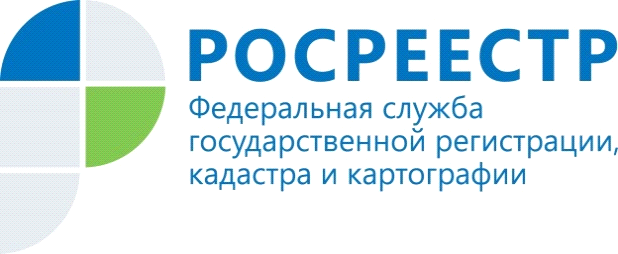 285 земельных участков предоставлено в Республике Алтай в рамках проекта «Земля для стройки»Управление Росреестра по Республике Алтай напоминает, что на Публичной кадастровой карте доступен онлайн-сервис «Земля для стройки», где отображается актуальная информация о землях, которые предлагаются для жилищного строительства.В 2020 году Росреестр провел масштабную работу по выявлению свободных территорий для возможной застройки. На основе полученной аналитической информации данные со всей страны о перспективных участках под жилищное строительство были размещены на Публичной кадастровой карте, которую ведет и наполняет подведомственная Росреестру Кадастровая палата.В целом по России было выявлено более 5 тысяч участков площадью около 100 тысяч га, которые подходят для жилищного строительства.На территории Республики Алтай под жилую застройку был определен                      1 земельный участок площадью 24 га и 17 территорий площадью 901 га, расположенные в г. Горно-Алтайске, Майминском, Чемальском, Онгудайском, Усть-Канском, Усть-Коксинском, Кош-Агачском районах. По экспертным оценкам на данных территориях можно построить от 555600 до  1000000 квадратных метров жилья.В настоящее время земли общей площадью 35,4778 га, а это 285 участков, уже вовлечены в оборот.Работа по выявлению земель для жилищного строительства  и вовлечению их в оборот продолжается.Материал подготовлен Управлением Росреестра и филиалом ФГБУ «Федеральная кадастровая палата Росреестра» по Республике Алтай